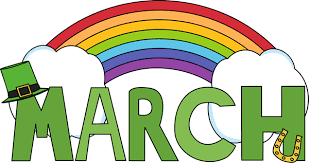 	March is definitely coming in like a lion as we begin our Florida Standards Assessment (FSA) process. I know students and teachers have been busily preparing for these tests in the classroom and are anxious to complete them. Some great strategies to prepare students for the FSA’s outside of the classroom are to talk about any test anxiety, get a good night sleep, and get a good breakfast the morning of each test. Cypress provides a well balanced and free breakfast for all students every morning, so don’t stress if your child misses breakfast at home. 	With testing starting soon,  Counselor Connection Lesson schedules have been arranged to fit in accordingly. While we continue Safer, Smarter Kids lessons for K-2nd grade, 3rd through 5th graders are learning good test-taking, calming, and confidence strategies to prepare them for testing success. 	The Pasco County Hunger Walk Fundraiser is wrapping up and we are hoping to finish strong! So far we’ve raised  over $800, and Sno-Cone party winners for Intermediate and Primary will be announced on March 11th. Thank you so much for all of your donations. It’s going to be a great walk for a great cause!	 		Have a safe and happy month of March.Mrs. Allen M.S.C. 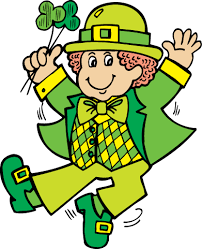 